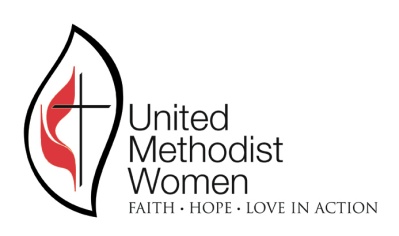 REGISTRATION FORMLOUISIANA CONFERENCE UNITED METHODIST WOMEN SPIRITUAL GROWTH RETREATMarch 14, 2020      9:30-1:00“God’s Spirit Is With Us Always”Scripture Isiah 11:1-3Cornerstone United Methodist Church5276 Bullard Ave., New Orleans, 70128On-site registration: 9:00   PRE-REGISTRATION DEADLINE DATE: March 7, 2020	Name: ______________________________________________________	Address: ____________________________________________________	City   _______________________________   State_______ Zip ________	Phone (home)_________________________ cell ____________________	E-mail_______________________________________________________	Name of church _______________________________________________	District ______________________________________________________CHECK ALL THAT APPLY	(  )   Conference officer – Specify _________________________________	(  )   District officer – Specify _____________________________________	(  )   Missionary, UM Minister, or Deaconess ________________________Pre-Registration fee:  $15  (On-site fee-$20)Make Check Payable to: LOUSIANA CONFERENCE OF UMW	 Mail your form with check to UMW Conference Registrar: 	 Debbie Cottrell, 104 Phillip Ave., Lafayette, LA  70503.   Phone: 337-232-5728    Conference Treasurer for questions:  sandiewebb1@gmail.comHotel: COMFORT SUITES, 7051 Bullard Ave, New Orleans, LA 70128Rate: $139-King, $149-Double plus tax. Call:504-244-1414 Please make your reservation by March 1st to receive the discount.